06.04.2020Задание: решить письменно задачу №1 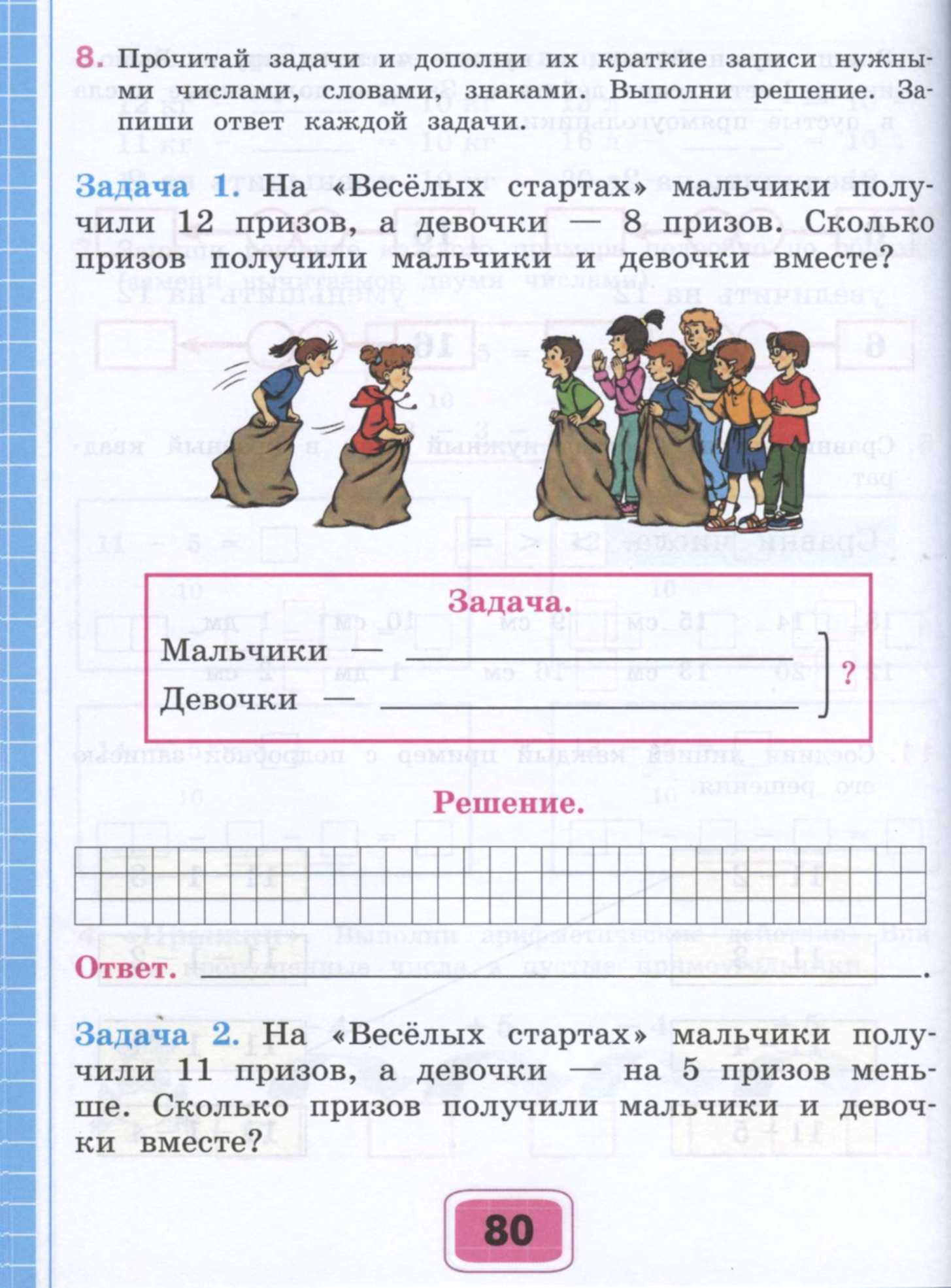 Решить письменно примеры:9+6                               9-611+4                             11-407.04.2020Выполнить письменно № 10 по образцу.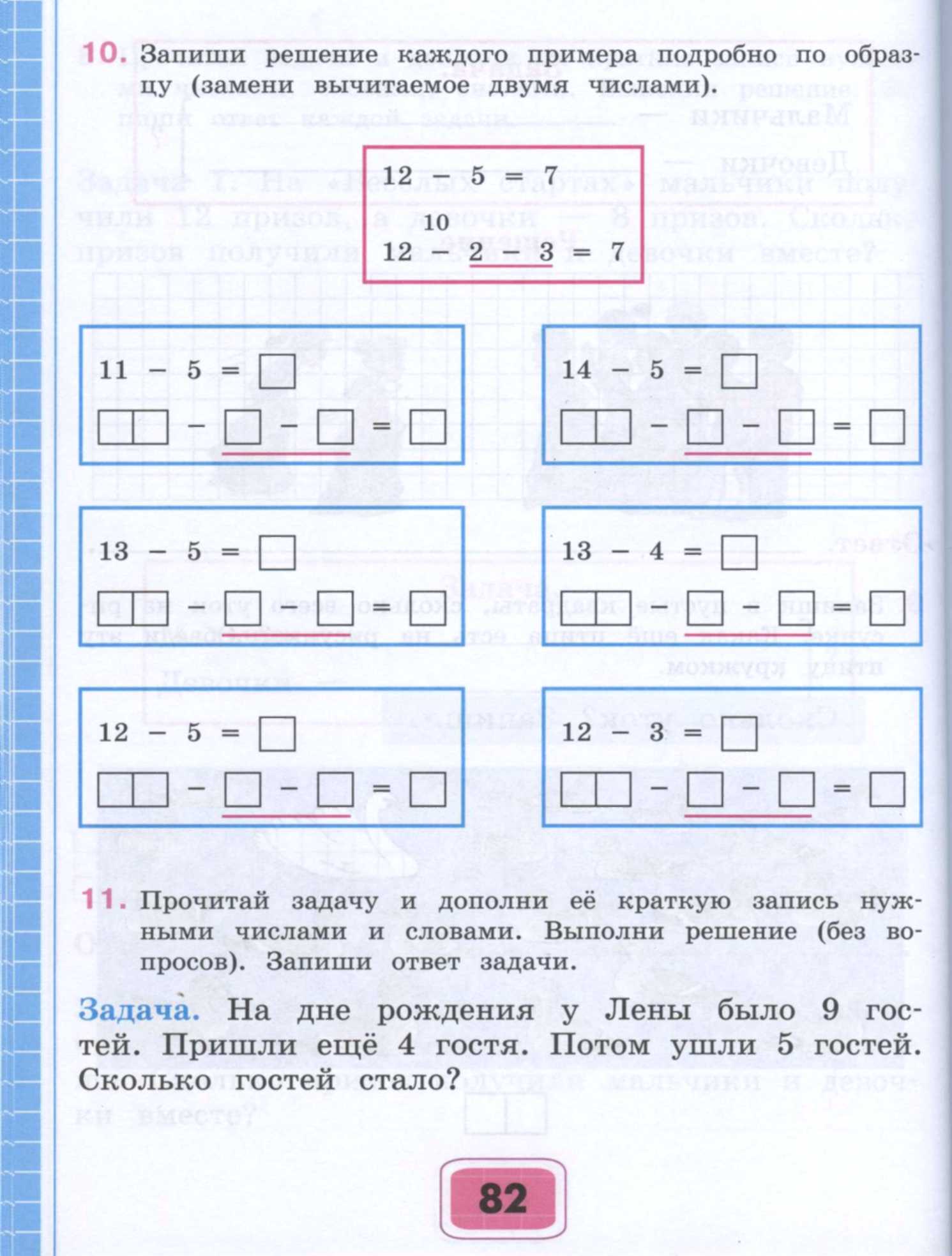 09.04.2020Выполнить задания № 12, 13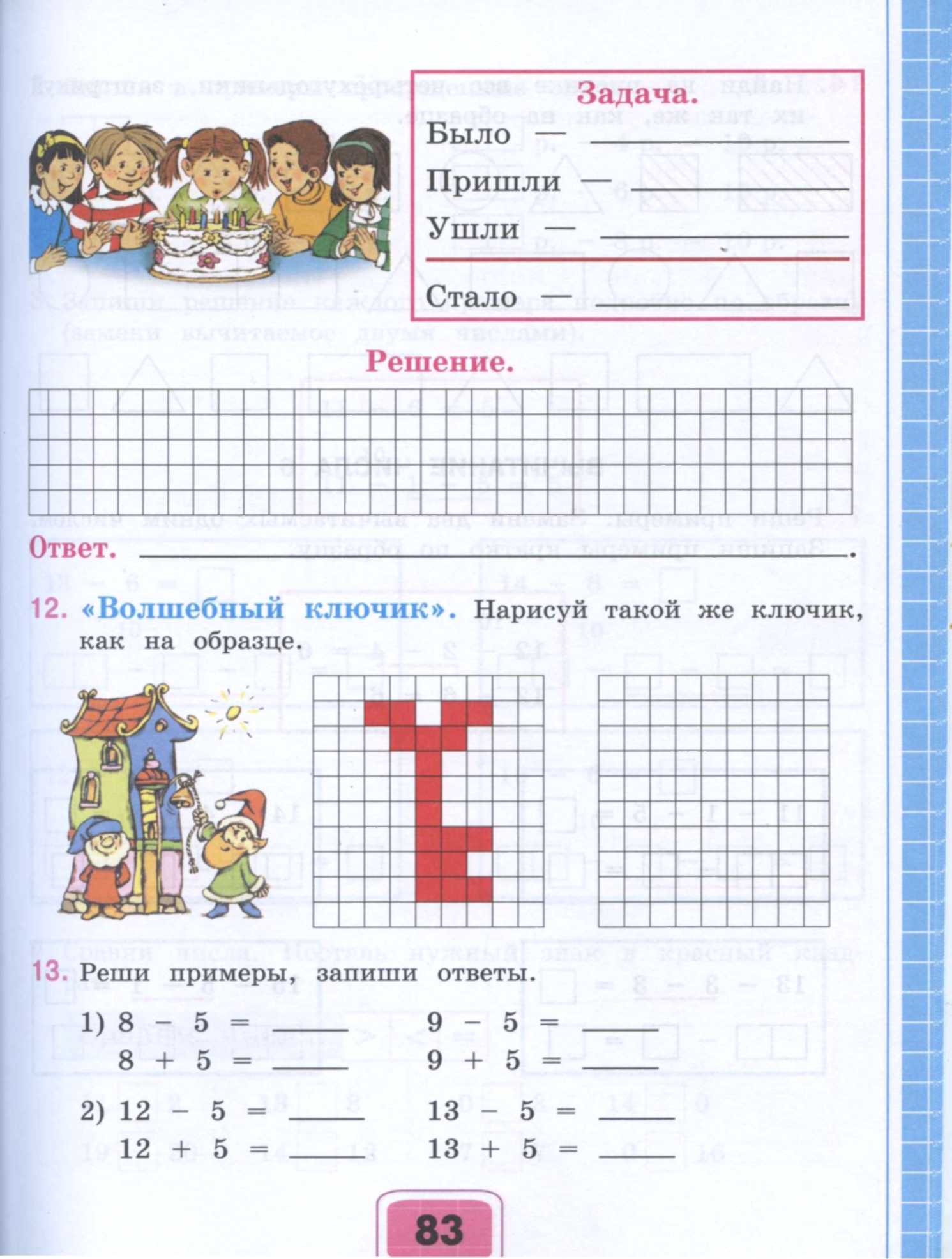 